Savivaldybei priklausančių pastatų (statinių),  tinkamų gamybinei ar kitai ekonominei veiklai, aprašymas (Pastatas pardavimui)Kontaktinis asmuo: Eugenijus Narkūnas tel.: (8 458) 71638,mob. (8 698) 16472el. paštas obeliai@post.rokiskis.ltNuotraukos: 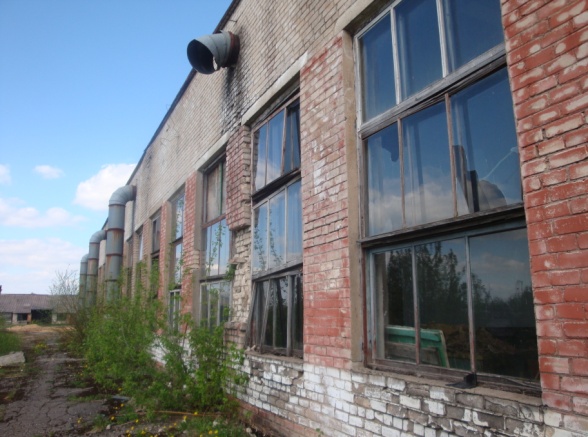 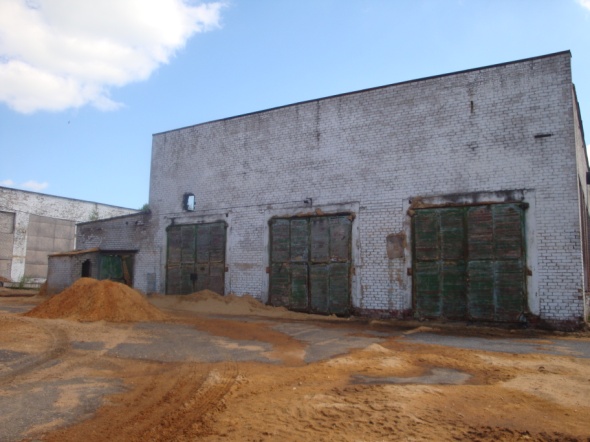 Pastato charakteristikos Pastato charakteristikos Adresas (vietovė)Dirbtuvių g. 11 A,  Obeliai,  Rokiškio r. Nuosavybės forma valstybinėDetalusis planas (Yra/Nėra)nėraEsama pastato (statinio) paskirtis (aprašyti)Buvusios mechaninės dirbtuvės, transformatorinė (45 kv.m)Planuojamo pastato (statinio) paskirtis pagal teritorijų planavimo dokumentus (aprašyti)Pastato (statinio) plotas (kv.m)1566,89 kv.mEsama pastato (statinio) būklė (gera, patenkinama, bloga) patenkinamaGretimų teritorijų režimas (aprašyti)Ribojasi su privačios žemės ir laisvo valstybinio fondo žemės sklypaisAr pastatas (statinys) eksploatuojamas? (Taip/Ne)neSusijusi su pastatu (statiniu) susisiekimo ir inžinerinė infrastruktūraSusijusi su pastatu (statiniu) susisiekimo ir inžinerinė infrastruktūraSusisiekimo infrastruktūra (aprašyti):Magistraliniai, rajoniniai keliaiKvartaliniai keliai (gatvės)Pastatas yra šalia kelio Rokiškis-Daugpilis(Latvijos respublika)Inžinerinė infrastruktūra (magistralinė, kvartalinė) (aprašyti):VandentiekisBuitinės ir lietaus nuotėkosElektros tinklaiGatvių apšvietimo tinklaiŠilumos tinklaiYra vandentiekis, kanalizacija, elektra. Apšildymui naudojamas katilas KV-300